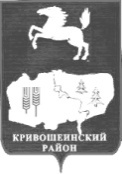 АДМИНИСТРАЦИЯ КРИВОШЕИНСКОГО РАЙОНАПОСТАНОВЛЕНИЕ 03.11.2017                                                                                                                                   № 513с.КривошеиноТомской областиО Совете по делам инвалидов(в редакции постановления Администрации Кривошеинского района от 25.07.2018 № 366)В целях рассмотрения вопросов по формированию и проведению политики по профилактике инвалидности, реабилитации инвалидов, обеспечения им равных с другими гражданами возможностей в реализации конституционных прав и свобод, а также в целях обеспечения согласованных действий органов социальной защиты населения, других ведомств и общественных организаций по решению проблем инвалидности и инвалидов,ПОСТАНОВЛЯЮ:Создать Совет по делам инвалидов при Главе Кривошеинского района.Утвердить положение о Совете по делам инвалидов при Главе Кривошеинского района, согласно приложению 1 к настоящему постановлению.Утвердить состав Совета по делам инвалидов при Главе Кривошеинского района, согласно приложению 2 к настоящему постановлению.Настоящее постановление вступает в силу с даты его подписания.Настоящее постановление подлежит опубликованию в Сборнике нормативных актов и размещению в сети «Интернет» на официальном сайте муниципального образования Кривошеинский район.Контроль за исполнением настоящего постановления возложить на Первого заместителя Главы Кривошеинского района.Глава Кривошеинского района (Глава Администрации)                                                                                                   С.А.ТайлашевЕ.Л. Пахомова 2-17-85Прокуратура, Е.Л. Пахомова, Д.В. Сибиряков, Члены СоветаПриложение 1к Постановлению Администрации Кривошеинского района от 03.11.2017 № 513ПОЛОЖЕНИЕО Совете по делам инвалидов при ГлавеКривошеинского района1. Общие положенияСовет по делам инвалидов при Главе Кривошеинского района (далее –Совет) является совещательным органом, созданным в целях обеспечения согласованного функционирования и взаимодействия государственных и муниципальных органов управления, предприятий, организаций, учреждений, общественных объединений, фондов, иных организаций и граждан при рассмотрении вопросов, связанных с решением проблем инвалидности и инвалидов в Кривошеинском районе.В своей деятельности Совет руководствуется Конституцией Российской Федерации,федеральным законодательством, законодательством Томской области, муниципальными правовыми актами органов местного самоуправления Кривошеинского района, настоящим Положением.Совет является коллегиальным органом, представляющим и согласующим интересы всех заинтересованных сторон по решению проблем инвалидности и инвалидов в Кривошеинском районе.2. Основные направления деятельности Совет в пределах своей компетенции осуществляет деятельность по следующим основным направлениям:Повышение эффективности медицинской, профессиональной и социальной реабилитации инвалидов.Контроль за обеспечением беспрепятственного доступа инвалидов к информации и объектам социальной инфраструктуры: жилым, общественным, производственным, культурно-зрелищнымучреждениям.Совершенствование дошкольного,школьного и профессионального образования инвалидов.Содействие формированию инвалидам условий для реализации права на труд и обеспечения их занятости.Сотрудничество с предприятиями, учреждениями, организациями Кривошеинского района по созданию инвалидам условий для полноценного отдыха, активного занятия спортом и участия их в культурной жизни района.Согласование социальных проектов и программ общественных объединений и организаций, инициатив граждан.Другие вопросы социальной политики, связанные с интересами инвалидов.3. Функции СоветаСовет в пределах своей компетенции осуществляет следующие основныефункции:3.1.	Рассматривает на своих заседаниях вопросы, отнесенные к компетенции Совета.3.2.	Взаимодействует с органами государственной власти Томской области, органами местного самоуправления Кривошеинского района и поселений в границах Кривошеинскогорайона,средствами массовой информации и иными заинтересованными организациями, работающими в направлении реализации политики в сфере реабилитации инвалидов и обеспечения им равных возможностей по вопросам, отнесенным к компетенции Совета.3.3.	Осуществляет сбор и анализ информации, необходимой для принятия решений по вопросам, отнесенным к компетенции Совета.3.4.	Осуществляет контроль исполнения муниципальных правовых актов органов местного самоуправления Кривошеинского района, направленных на реализацию политики в сфере реабилитации инвалидов и обеспечения им равных возможностей.3.5.	Содействует организациям и гражданам Кривошеинского района в реализации их инициатив, направленных на решение проблем инвалидов.4. Права СоветаДля осуществления функций Совет вправе:4.1.	Участвовать в разработке проектов муниципальных правовых актов органов местного самоуправления Кривошеинского района, затрагивающих интересы инвалидов.4.2.	Принимать участие в разработке мероприятий, затрагивающих интересы инвалидов.4.3.	Запрашивать и получать от органов местного самоуправления поселений Кривошеинскогорайона, структурных подразделений Администрации Кривошеинского района, предприятий, организаций и учреждений, общественных объединений Кривошеинского района необходимую информацию по вопросам, относящимся к компетенции Совета.4.4.	Привлекать специалистов органов местного самоуправления поселений Кривошеинскогорайона, структурныхподразделений Администрации Кривошеинского района, предприятий, учреждений района для участия в подготовке решений по вопросам, входящим в компетенцию Совета.4.5.	Организовывать и проводить конференции, семинары, совещания, круглые столы, консультации и другие мероприятия, направленные на решение проблем инвалидов.4.6.	Направлять своих представителей для участия в конференциях, семинарах, совещаниях, круглых столах и других мероприятий, затрагивающих интересы инвалидов.5. Состав и организация работы Совета5.1.	Совет состоит из председателя, заместителя председателя, секретаря и членов Совета.5.2.	Председателем Совета является Глава Кривошеинского района.5.3.	Заседания Совета проводятся не реже одного раза в шесть месяцев.5.4.	Совет осуществляет свою деятельность в соответствии с планом работы, утвержденным на заседании.5.5.	Проект повестки дня очередного заседания Совета формируется секретарем Совета и утверждается председателем.5.6.	Члены Совета, ответственные за подготовку планируемых вопросов повестки дня, должны не позднее,чем за5 дней представитьинформацию по рассматриваемому вопросу и свои предложения для проекта решения.5.7.	Заседание Совета ведет председатель Совета или его заместитель.5.8.	Заседание считается правомочным, если на нем присутствует не менее половины членов Совета.5.9.	В заседаниях Совета кроме его членовмогут участвовать должностные лица органов местного самоуправления поселений Кривошеинского района, структурных подразделений Администрации Кривошеинского района и других ведомств, имеющих отношение к обсуждаемым вопросам.5.10.	Решения Совета принимаются простым большинством голосов присутствующих на заседании членов Совета.5.11.	В принятии решения членами Совета при равенстве голосов, голос председателя Совета является решающим.5.12.	Решение Совета оформляется в виде протокола, который подписывает председатель Совета либо лицо, председательствующее на заседании Совета, и секретарь Совета.5.13.	Совет в соответствии с возложенными на него задачами может создавать из числа,как своих членов, так и представителей общественных объединений, научных и других организаций, не входящих в состав Совета (по согласованию с ними), постоянные и временные рабочие группы (комиссии) для проведения аналитических и экспертных работ. Руководство деятельностью таких групп (комиссий) осуществляют члены Совета.5.14.	Осуществление текущей организационной работы, ведение документации, извещение членов Совета и приглашение на заседания, формирование повестки дня, рассылку проектов документов, подлежащих обсуждению, организацию подготовки заседаний Совета осуществляетсекретарь Совета.Приложение 2 к Постановлению Администрации Кривошеинского района от 03.11.2017 № 513СОСТАВСовета по делам инвалидов при Главе Кривошеинского районаТайлашев Сергей Александрович- Глава Кривошеинского района - председатель Сибиряков Дмитрий Викторович-Первый заместитель Главы Кривошеинского района - заместитель председателя Пахомова Елена Леонидовна- Ведущий специалист по жилищным целевым программам - секретарь комиссииЧлены Совета:Нестеров Виктор Васильевич- главный врач ОГАУЗ «Кривошеинская районная больница», Председатель Думы Кривошеинского района  (по согласованию)КустоваМария Федоровна- Руководитель управления образованияНестерова Татьяна Ивановна- директор МБУК «Кривошеинская межпоселенческая централизованная клубная система»ПолярушАндрей Николаевич- Заместитель Председателя Думы Кривошеинского района(по согласованию)Полубятко Татьяна Александровна- директор ОГКУ «ЦСПН Кривошеинского района» (по согласованию)Сайнакова Наталья Николаевна- директор ОГБПОУ «КАПТ»Казырский Олег Петрович- Глава Кривошеинского сельского поселения (по согласованию)Коломин Андрей Николаевич- Глава Красноярского сельского поселения (по согласованию)Куксенок Ирина Геннадьевна- Глава Новокривошеинского сельского поселения (по согласованию)Петрова Раиса Петровна- Глава Володинского сельского поселения (по согласованию)Севостьянов Юрий Владимирович- Глава Пудовского сельского поселения (по согласованию)Маленкова Лариса Владимировна- Глава Иштанского сельского поселения (по согласованию)Лютько Сергей Иванович- Глава Петровского сельского поселения (по согласованию)Курицына Ригина Григорьевна- руководитель экономического отделаЛебедева Надежда Григорьевна-директор ОГКУ «ЦЗН Кривошеинского района» (по согласованию)Савицкий Вячеслав Викторович-директор НП «Центр поддержки предпринимательства Кривошеинского района»